Meeting room catering requestExternal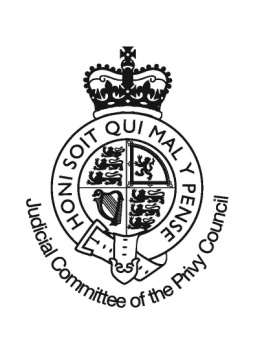 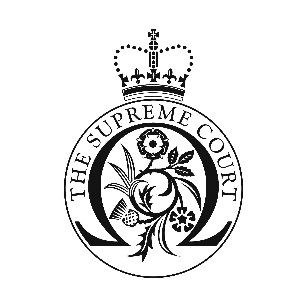 CaseContact nameOrganisationAddressE-mailTelephoneDateMinimum charge £10 per service visitTimeHow ManyHow ManyHow ManyDRINKS£Coffee Jug 10 cups25.00Tea Jug 10 cups25.00Coffee Jug 5 cups13.00Tea Jug 5 cups13.00Still water per 1Ltr bottle3.00Sparkling water per 1Ltr bottle3.00Orange juice per jug5.00Apple juice per jug5.00Coke per person2.00Diet Coke per person2.00BISCUITS CAKES & PASTRIES per personA selection from; Digestives, Garibaldis & Fig Rolls, Custard Creams & Bourbons.1.25Breakfast pastries a selection from croissant, pain au chocolat & pain au raisin. 3.50A selection of cakes & pastries which may include; Portuguese custard tarts, chocolate cake, chocolate brownie, caramel shortbread, cookies & muffins many more. 3.25BREAKFAST & LUNCH per personPlease indicate the number of vegetarians in your meeting when ordering the following: Bacon or Portobello mushrooms rolls 4.00Breakfast pots, yogurt, muesli & honey3.75 lunchTraditional sliced breads with a range of fillings including; cheese & tomato, ham & mustard, prawn mayonnaise, egg & cress & chicken salad. Served with crisps & fruit.9.95Premium sandwich lunchWith a range of fillings including; smoked salmon & egg mayonnaise, chicken, poached salmon, & cream cheese with roasted vegetables. Served with crisps & fruit.11.25Whole fresh fruit selection.2.50SET PACKAGES per person Option 1 minimum 8 persons 22.75Tea/Coffee/Danish Pastry (upon arrival) Lunch served at 1pm: Soup,  Quiche,  2 Salads, Cheese board,  Water/Juice,  Fresh Fruits,  Tea/Coffee Option 2 minimum 8 persons         20.50Tea/Coffee/Bacon Rolls(upon arrival)Lunch served at 1pm: Premium Sandwich platter with crisps,  Water/Juice,  Fresh Fruits, Tea/CoffeeOption 3 minimum 8 persons18.50Mature cheddar & pickle, egg mayonnaise and smoked salmon sandwiches, mini cake selection, scones with clotted cream and strawberry preserve and teaNotesNotesNotesNotesNotesNotesOrders are only confirmed when payment is received by telephone in advance by credit card.Orders can only be accepted when you have a meeting room booked and with a minimum of two working days’ notice.Orders can only be cancelled with two complete working days’ notice.Receptions and buffets can be designed and quoted based on customer requirements.Prices are inclusive of VAT.All items may be subject to substitution due to availability.Nuts and seeds are used in some of the facilities used for preparation and we cannot guarantee any items are nut or seed free.Breakfast service will be delivered to the room as close to 0900hrs as possible and lunch service as close to 1300hrs as possible.Please note that food and drink from external suppliers is not permitted within the court building.Orders are only confirmed when payment is received by telephone in advance by credit card.Orders can only be accepted when you have a meeting room booked and with a minimum of two working days’ notice.Orders can only be cancelled with two complete working days’ notice.Receptions and buffets can be designed and quoted based on customer requirements.Prices are inclusive of VAT.All items may be subject to substitution due to availability.Nuts and seeds are used in some of the facilities used for preparation and we cannot guarantee any items are nut or seed free.Breakfast service will be delivered to the room as close to 0900hrs as possible and lunch service as close to 1300hrs as possible.Please note that food and drink from external suppliers is not permitted within the court building.Orders are only confirmed when payment is received by telephone in advance by credit card.Orders can only be accepted when you have a meeting room booked and with a minimum of two working days’ notice.Orders can only be cancelled with two complete working days’ notice.Receptions and buffets can be designed and quoted based on customer requirements.Prices are inclusive of VAT.All items may be subject to substitution due to availability.Nuts and seeds are used in some of the facilities used for preparation and we cannot guarantee any items are nut or seed free.Breakfast service will be delivered to the room as close to 0900hrs as possible and lunch service as close to 1300hrs as possible.Please note that food and drink from external suppliers is not permitted within the court building.Orders are only confirmed when payment is received by telephone in advance by credit card.Orders can only be accepted when you have a meeting room booked and with a minimum of two working days’ notice.Orders can only be cancelled with two complete working days’ notice.Receptions and buffets can be designed and quoted based on customer requirements.Prices are inclusive of VAT.All items may be subject to substitution due to availability.Nuts and seeds are used in some of the facilities used for preparation and we cannot guarantee any items are nut or seed free.Breakfast service will be delivered to the room as close to 0900hrs as possible and lunch service as close to 1300hrs as possible.Please note that food and drink from external suppliers is not permitted within the court building.Orders are only confirmed when payment is received by telephone in advance by credit card.Orders can only be accepted when you have a meeting room booked and with a minimum of two working days’ notice.Orders can only be cancelled with two complete working days’ notice.Receptions and buffets can be designed and quoted based on customer requirements.Prices are inclusive of VAT.All items may be subject to substitution due to availability.Nuts and seeds are used in some of the facilities used for preparation and we cannot guarantee any items are nut or seed free.Breakfast service will be delivered to the room as close to 0900hrs as possible and lunch service as close to 1300hrs as possible.Please note that food and drink from external suppliers is not permitted within the court building.Orders are only confirmed when payment is received by telephone in advance by credit card.Orders can only be accepted when you have a meeting room booked and with a minimum of two working days’ notice.Orders can only be cancelled with two complete working days’ notice.Receptions and buffets can be designed and quoted based on customer requirements.Prices are inclusive of VAT.All items may be subject to substitution due to availability.Nuts and seeds are used in some of the facilities used for preparation and we cannot guarantee any items are nut or seed free.Breakfast service will be delivered to the room as close to 0900hrs as possible and lunch service as close to 1300hrs as possible.Please note that food and drink from external suppliers is not permitted within the court building.Email to catering@supremecourt.ukEmail to catering@supremecourt.ukEmail to catering@supremecourt.ukEmail to catering@supremecourt.ukEmail to catering@supremecourt.ukEmail to catering@supremecourt.uk